18 декабря    2018г 	.                                           №  76/1                                                 п.Кировский                                                               «О назначении ответственного за хранение и удаление ртутьсодержащих отходов»1.Назначит  Стульнева И.С. ответственным за организацию и исполнение работ по сбору ,хранению и удалению ртутьсодержащих отходов.2.Стульневу И.С. принять меры по оборудованию специального помещения по хранению ртутьсодержащих отходов.Для утилизации используется помещение бывшей котельной Кировской СОШ.3.Контроль за исполнением настоящего приказа оставляю за собой.  Глава Кировского СМО РК,  Глава Администрации Кировского          СМО РК                                                                            И.С.СтульневРАСПОРЯЖЕНИЕ ГЛАВЫ              АДМИНИСТРАЦИИКИРОВСКОГО СЕЛЬСКОГО МУНИЦИПАЛЬНОГО ОБРАЗОВАНИЯ РЕСПУБЛИКИ КАЛМЫКИЯ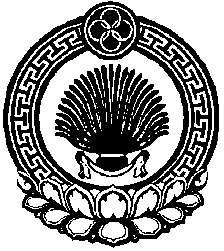              ХАЛЬМГ ТАНhЧИНКИРОВСК СЕЛЭНА МУНИЦИПАЛЬН БУРДЭЦИН ТОЛГАЧИН ТОГТАВР